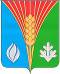 СОВЕТ ДЕПУТАТОВМУНИЦИПАЛЬНОГО ОБРАЗОВАНИЯВОЛЖСКИЙ СЕЛЬСОВЕТКУРМАНАЕВСКОГО РАЙОНАОРЕНБУРГСКОЙ ОБЛАСТИЧЕТВЕРТОГО СОЗЫВАРЕШЕНИЕПРОЕКТ00.12.2022                                                                                                                                                 00О признании решения Совета депутатов муниципального образования Волжский сельсовет Курманаевского района Оренбургской области от 21.03. 2013  № 70 утратившим силу.В связи с принятием решения Совета депутатов от 30.09.2021 № 39  «О муниципальном жилищном контроле на территории муниципального образования Волжский сельсовет Курманаевского района Оренбургской области», руководствуясь уставом муниципального образования Волжский сельсовет Курманаевского района Оренбургской области, Совет депутатов муниципального образования Волжский сельсовет Курманаевского района Оренбургской области  РЕШИЛ: 1. Признать Решение Совета депутатов № 70 от 21.03. 2013 «Об утверждении Положения о муниципальном жилищном контроле на территории  муниципального образования Волжский сельсовет»; Решение № 123 от 17.11.2014 «О внесении изменений в решение Совета депутатов № 70 от 21.03.2013; Решение № 16 от 18.12.2020 ««О внесении изменений в решение Совета депутатов № 70 от 21.03.2013 ««Об утверждении Положения о муниципальном жилищном контроле на территории  муниципального образования Волжский сельсовет»2. Контроль за исполнением решения возложить на постоянную комиссию по бюджетной, налоговой и финансовой политике, собственности и экономическим вопросам (председатель Васюков Д.П.).	3. Направить решение на подпись главе муниципального образования Волжский сельсовет Казачкову К.А.4. Решение вступает в силу после его официального опубликования. Председатель сельского Совета депутатов                                                            А.А.ЧурсинГлава муниципального образования                                                                      К.А. Казачков